1.ura 4.Č (TEDEN: 13. 4. – 19. 4.)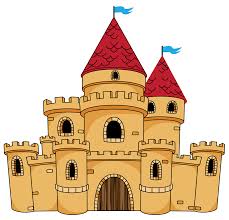  naloga: Za ponovitev reši interaktivno vajo V1 na spodnji povezavi:https://www.bookwidgets.com/play/4EHWZR?teacher_id=6599909971066880(Če povezava ne deluje, odprite spodnjo in kliknite moder i pri 5. Enoti Home:http://e-gradiva.com/dokumenti/MS1/eMS1/index.htm?utm_medium=email&utm_source=newsletter_107&utm_campaign=e-ucbenik-my-sails-1-new) naloga: V zvezek napiši naslov Exercise in napiši  12 povedi, kje kdo živi (glej spodnji primer):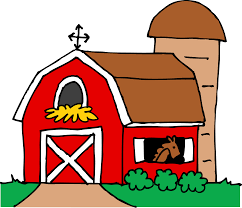 A farmer lives in a farmhouse. (=Kmet živi v kmečki hiši.)A cow lives......Uporabi vseh 12 domovanj iz prejšnje ure. Lahko si pomagaš z zvezkom in učbenikom (str. 76).ZA POMOČ:LIVES pomeni ŽIVI;pred vsa domovanja napišemo IN, ki pomeni V (npr. in a house= v hiši)EDINA IZJEMA je a boat: v tem primeru uporabimo ON a boat , ki pomeni NA čolnu/ladji.ČE ŽELIŠ, LAHKO POŠLJEŠ MENI NA MAIL V VPOGLEDHAVE A NICE WEEKEND! 